ULUKITE OST JA TEENUSTÖÖD			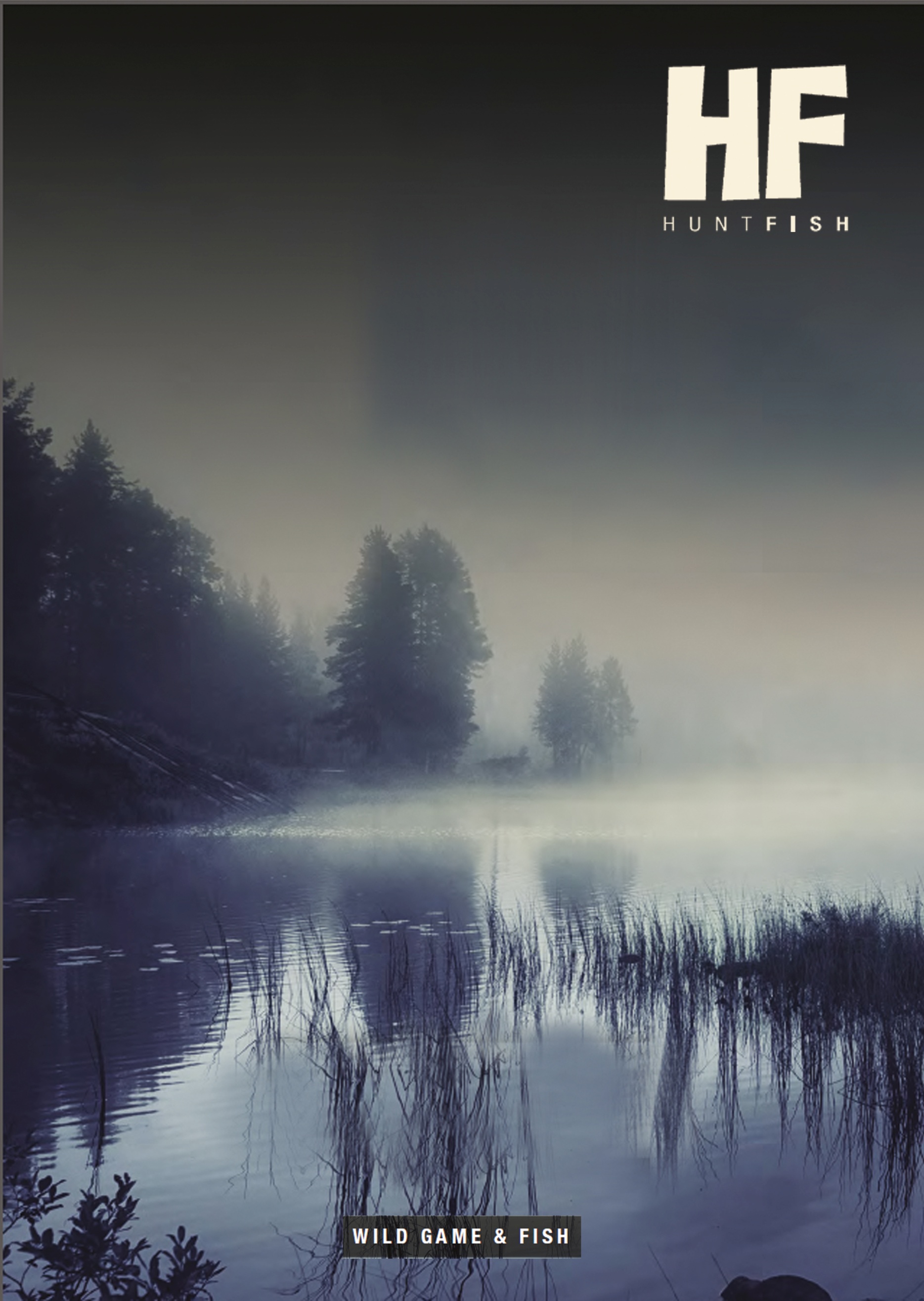 Hinnad alates  01.08.2020NIMETUS		LÜHIKIRJELDUS				                KG  HINDPÕDRA OST	I kat.			„puhas lask“, rümba osad tabamuseta ja verevalumiteta		II kat.			Aba või selg  puruks lastud					III kat.	Sisefilee puudu,  vasikas alla 100 kg 						* Hunt Fish  jätab õiguse kategooria  määramiseks	Kategooriad määratakse ¼ rümba kaupa pärast rümba korrastust!HIRVE OSTI kat.			„puhas lask“							II kat.			aba puruks lastud						III kat.	sisefilee eemaldatud, kaal alla 100 kg  või tagakints,		
selg  puruks  lastud						* Hunt Fish  jätab õiguse kategooria  määramiseksKategooriad määratakse ¼ rümba kaupa pärast rümba korrastust!KARU OST			(rümp tehasesse tooduna nahaga, nahk tagastatakse)		10,00 €			rasvavaba rümp                                               rümp alla 70kg                                                                                                 7,00 €	                                               rümp alla 60kg                                                                                                 6,00 €					METSKITSE OSTI kat.			„puhas lask“							2,20 €	II kat.			tagakints, selg  puruks lastud					1,80 €	III kat.			sisefilee eemaldatud, tagakints, selg puruks lastud		1,00 €	
*Hunt Fish  jätab õiguse kategooria  määramiseks			NB! Metskitse äravedu alates 20 loomast!
Ulukite äravedu  on tasuta! MaksetingimusedTASUMINE TOIMUB ülekandega aktil märgitud pangakontole PÄRAST rümba kaalumist ja hindamist, kuid mitte hiljem kui 14. päeval. Kui uluki rümbalt on  sisefileed eemaldatud, arvestatakse see  automaatselt kõige madalamasse kategooriasse!MÜÜGI VÕI TEENUSTÖÖ SOOVI KORRAL VÕTKE ÜHENDUST INFO / AUTOJUHT   RAUNI:  +372 56 94  4441		
		        JALMAR : +372 520  7444 (Hiiumaa & saared)                                             ’HEADE KOOSTÖÖSOOVIDEGA  HUNT - FISH!